Read Genesis 1:1-25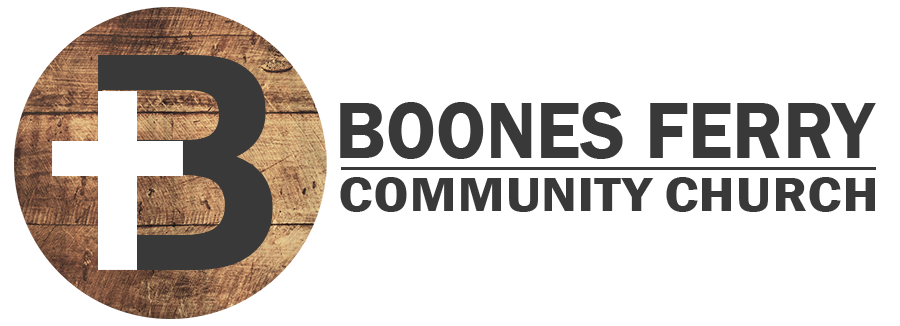 1. What did you learn from the mission sermon or Word Like Fire? 2. Verses 1-5 describe God's creative work on and of the first day. What did God do to create the very first day and night cycle?3.  Compare day 1 with day 4, day 2 with day 5 and day 3 with day 6. What observations and conclusions can you draw from this comparison? What has God already done to prepare your life for fruitfulness? 4. Do you think these 6 days were 24 hour periods, why or why not? Why does this debate matter biblically and theologically? 5.  Read. Heb. 1:2-3a, Col. 1:15-17, John 1:1-5. What do these passages reveal about God's work of creation? Accordingly, with what purpose did God create you? 6. Read Romans. 1:18-25. How does creation show everyone that God exists to the point where no one has an excuse for denying Him? How should appreciating God's creation enrich our worship of Jesus? 7. Reflection. What evidence do you see in creation that God has both created and prepared it to glorify Himself? Prayer Focus: Let's pray that the natural revelation of God's glory in creation would draw us more deeply into worship. 